   СОВЕТ   ДЕПУТАТОВМУНИЦИПАЛЬНОГО ОБРАЗОВАНИЯ «ВОТКИНСКИЙ РАЙОН»«ВОТКА ЁРОС»МУНИЦИПАЛ КЫЛДЫТЭТЫСЬ ДЕПУТАТЪЁСЛЭН КЕНЕШСЫР Е Ш Е Н И Е«27» октября 2020  года                                                                                    №311г. Воткинск«О представлении к награждению Почетной грамотой Государственного Совета Удмуртской Республики»Рассмотрев ходатайство трудовых коллективов, в соответствии с постановлением Президиума Государственного Совета Удмуртской Республики от 21.06.2005 № 545-III «Об утверждении Положения о Почетной грамоте Государственного Совета Удмуртской Республики», руководствуясь статьей 25 Устава муниципального образования «Воткинский район»,Совет депутатов муниципального образования «Воткинский район» РЕШАЕТ:1. Ходатайствовать перед Президиумом Государственного Совета Удмуртской Республики наградить Почетной грамотой Государственного Совета Удмуртской Республики 1.1. за многолетний добросовестный труд и в связи с юбилеем со дня рождения: - Пермякову Ирину Валерьяновну – главного бухгалтера муниципального казенного учреждения «Управления  по обеспечению деятельности  органов местного самоуправления муниципального образования «Воткинский район»;1.2.  за многолетний добросовестный труд,  достигнутые успехи в работе   и в связи  профессиональным праздником  День работников сельского хозяйства и перерабатывающей промышленности:- Орлову Елену Георгиевну - индивидуального предпринимателя -  Глава крестьянского(фермерского) хозяйства  Орлова Е.Г.          1.3  за многолетний добросовестный труд и   в связи с празднованием 100-летия Государственности Удмуртии.    - Трясцину Елену Геннадьевну -  заведующую  отделом информатизации  и технических ресурсов МБУК «Библиотечно – культурный центр» муниципального образования  "Воткинский район».2. Решение вступает  в силу со дня его принятияПредседатель Совета депутатовмуниципального образования«Воткинский район»                                                                                М.А.Назаровг. Воткинск« 27» октябрь 2020 года№311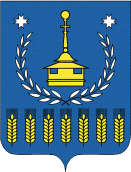 